4.  Requirements engineering Objectives4.1 Functional and non-functional requirements4.2 The software requirements document4.3 Requirements specification4.4 Requirements engineering processes4.5 Requirements elicitation and analysis4.6 Requirements validation4.7 Requirements management4.1 Cerințe funcționale și nefuncționale4.2 Documentul de cerințe software4.3 Specificația cerințelor4.4 Procese de inginerie a cerințelor4.5 Eliberarea și analiza cerințelor4.6 Validarea cerințelor4.7 Managementul cerințelorThe requirements for a system are the descriptions of what the system should do—the services that it provides and the constraints on its operation. These requirements reflect the needs of customers for a system that serves a certain purpose such as controlling a device, placing an order, or finding information. The process of finding out, analyzing, documenting and checking these services and constraints  is calledrequirements engineering (RE).The term ‘requirement’ is not used consistently in the software industry. In somecases, a requirement is simply a high-level, abstract statement of a service that a systemshould provide or a constraint on a system. At the other extreme, it is a detailed,formal definition of a system function. Davis (1993) explains why these differencesexist:If a company wishes to let a contract for a large software development project,it must define its needs in a sufficiently abstract way that a solution is not predefined.The requirements must be written so that several contractors can bidfor the contract, offering, perhaps, different ways of meeting the client organization’sneeds. Once a contract has been awarded, the contractor must write a system definition for the client in more detail so that the client understands and can validate what the software will do. Both of these documents may be called the requirements document for the system.Some of the problems that arise during the requirements engineering process area result of failing to make a clear separation between these different levels ofdescription ‘user requirements’ tomean the high-level abstract requirements and ‘system requirements’ to mean thedetailed description of what the system should do. User requirements and systemrequirements may be defined as follows:1. User requirements are statements, in a natural language plus diagrams, of whatservices the system is expected to provide to system users and the constraintsunder which it must operate.2. System requirements are more detailed descriptions of the software system’sfunctions, services, and operational constraints. The system requirements document(sometimes called a functional specification) should define exactly what isto be implemented. It may be part of the contract between the system buyer andthe software developers.Different levels of requirements are useful because they communicate informationabout the system to different types of reader. Figure 4.1 illustrates the distinctionbetween user and system requirements. This example from a mental health carepatient management system (MHC-PMS) shows how a user requirement may beexpanded into several system requirements. You can see from Figure 4.1 that theuser requirement is quite general. The system requirements provide more specificinformation about the services and functions of the system that is to be implemented.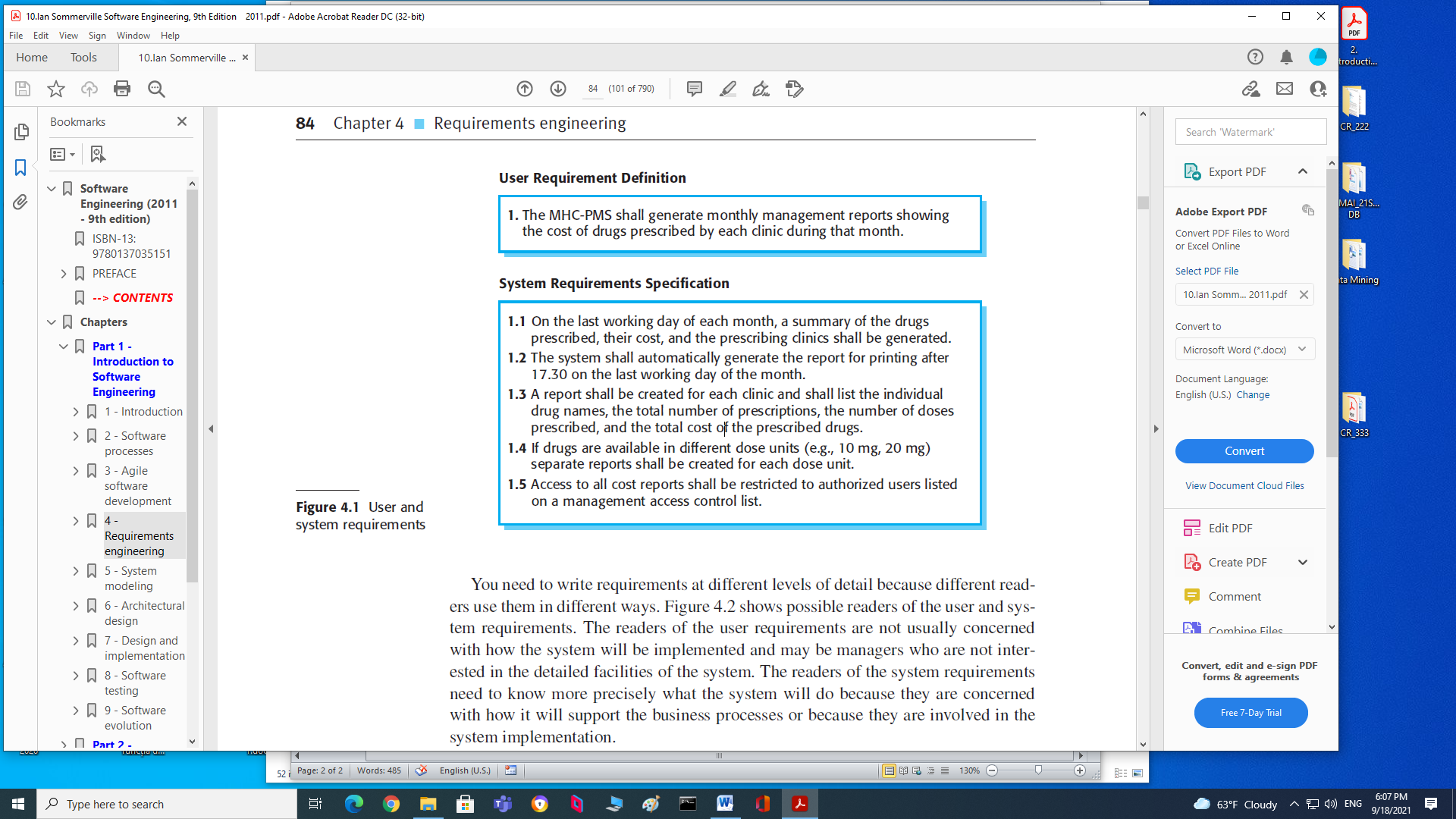 4.1 Functional and non-functional requirementsSoftware system requirements are often classified as functional requirements or nonfunctionalrequirements:1. Functional requirements These are statements of services the system shouldprovide, how the system should react to particular inputs, and how the systemshould behave in particular situations. In some cases, the functional requirementsmay also explicitly state what the system should not do.2. Non-functional requirements These are constraints on the services or functionsoffered by the system. They include timing constraints, constraints on the developmentprocess, and constraints imposed by standards. Non-functional requirementsoften apply to the system as a whole, rather than individual systemfeatures or services.4.1.1 Functional requirementsThe functional requirements for a system describe what the system should do. Theserequirements depend on the type of software being developed, the expected users ofthe software, and the general approach taken by the organization when writingrequirements. When expressed as user requirements, functional requirements areusually described in an abstract way that can be understood by system users.However, more specific functional system requirements describe the system functions,its inputs and outputs, exceptions, etc., in detail.Functional system requirements vary from general requirements covering whatthe system should do to very specific requirements reflecting local ways of workingor an organization’s existing systems. For example, here are examples of functionalrequirements for the MHC-PMS system, used to maintain information about patientsreceiving treatment for mental health problems:1. A user shall be able to search the appointments lists for all clinics.2. The system shall generate each day, for each clinic, a list of patients who areexpected to attend appointments that day.3. Each staff member using the system shall be uniquely identified by his or hereight-digit employee number.These functional user requirements4.1.2 Non-functional requirementsNon-functional requirements, as the name suggests, are requirements that are notdirectly concerned with the specific services delivered by the system to its users.They may relate to emergent system properties such as reliability, response time, andstore occupancy. Alternatively, they may define constraints on the system implementationsuch as the capabilities of I/O devices or the data representations used in interfaceswith other systems.1. Non-functional requirements may affect the overall architecture of a systemrather than the individual components. For example, to ensure that performancerequirements are met, you may have to organize the system to minimize communicationsbetween components.2. A single non-functional requirement, such as a security requirement, may generatea number of related functional requirements that define new system services thatare required. In addition, it may also generate requirements that restrict existingrequirements.Non-functional requirements arise through user needs, because of budget constraints,organizational policies, the need for interoperability with other software 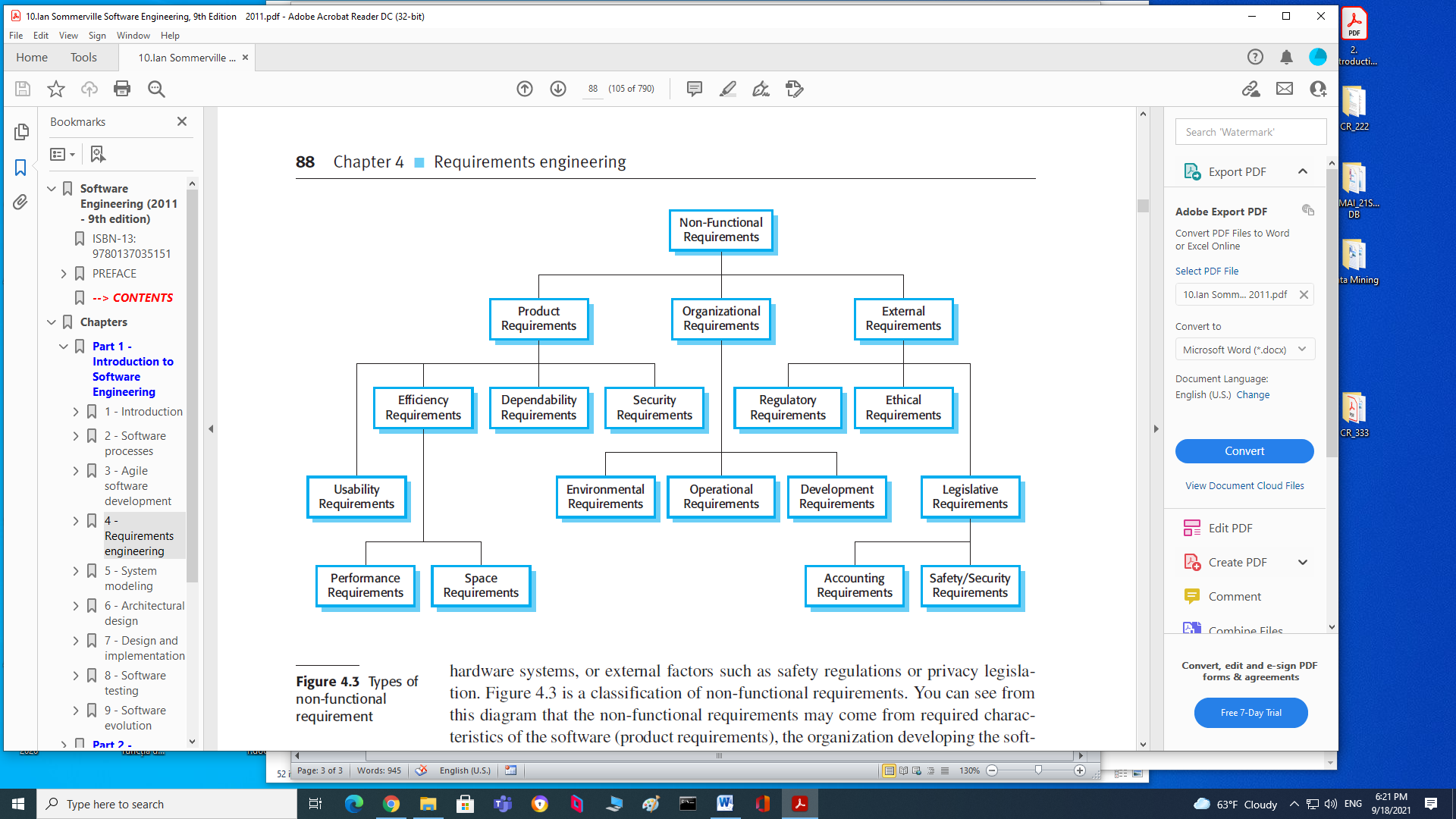 Figure 4.3 Types of  non-functional requirementThe system should be easy to use by medical staff and should be organized insuch a way that user errors are minimized.I have rewritten this to show how the goal could be expressed as a ‘testable’ nonfunctionalrequirement. It is impossible to objectively verify the system goal, but inthe description below you can at least include software instrumentation to count theerrors made by users when they are testing the system.Medical staff shall be able to use all the system functions after four hours oftraining. After this training, the average number of errors made by experiencedusers shall not exceed two per hour of system use.Whenever possible, you should write non-functional requirements quantitativelyso that they can be objectively tested. Figure 4.5 shows metrics that you can use to specify non-functional system properties. You can measure these characteristics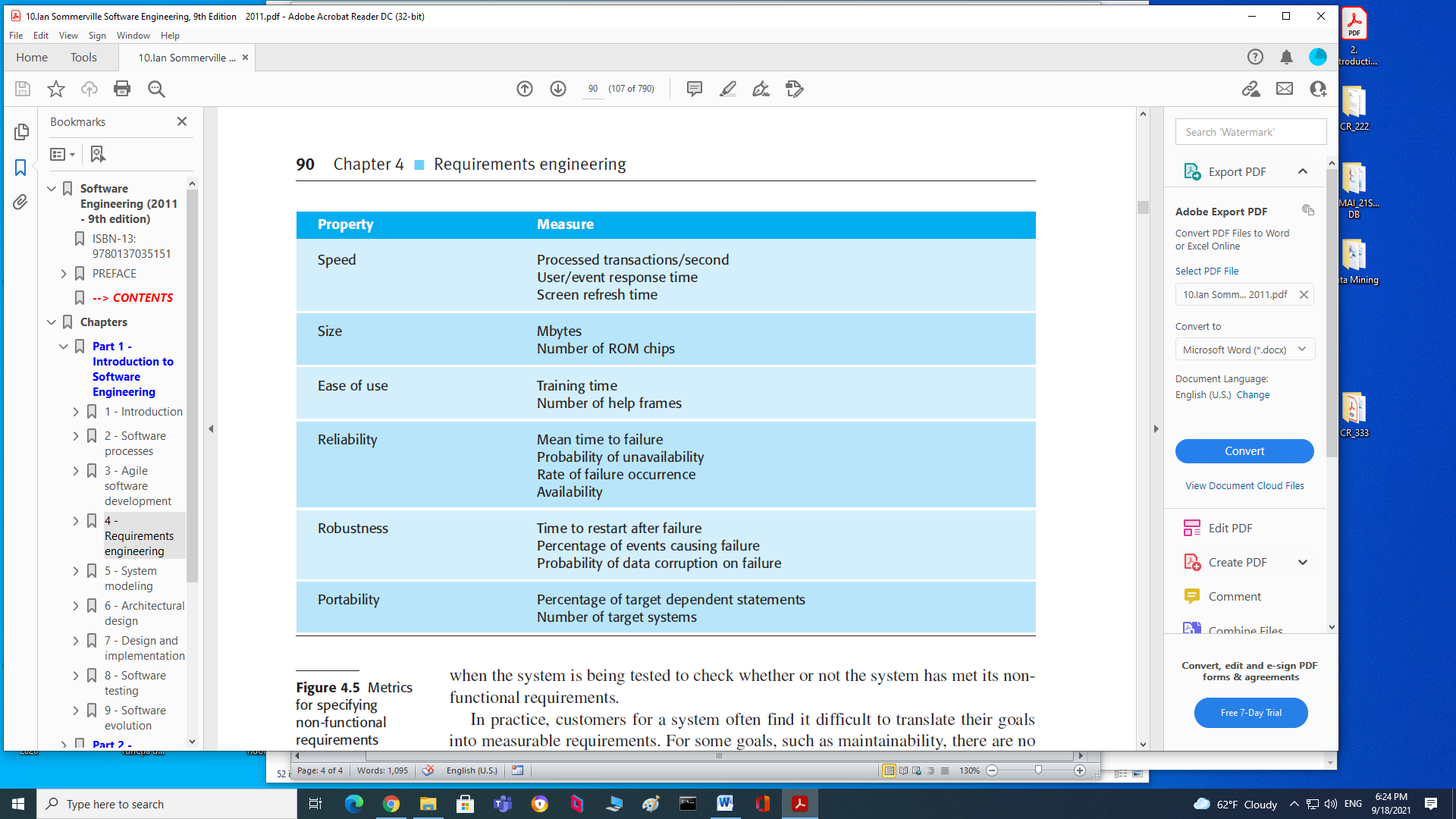 Figure 4.5 Metrics for specifying non-functional requirementsRequirements document standardsA number of large organizations, such as the U.S. Department of Defense and the IEEE, have defined standardsfor requirements documents. These are usually very generic but are nevertheless useful as a basis fordeveloping more detailed organizational standards. The U.S. Institute of Electrical and Electronic Engineers(IEEE) is one of the best-known standards providers and they have developed a standard for the structure ofrequirements documents. This standard is most appropriate for systems such as military command and controlsystems that have a long lifetime and are usually developed by a group of organizations.http://www.SoftwareEngineering-9.com/Web/Requirements/IEEE-standard.html4.2 The software requirements documentThe software requirements document (sometimes called the software requirementsspecification or SRS) is an official statement of what the system developers shouldimplement. It should include both the user requirements for a system and a detailedspecification of the system requirements. Sometimes, the user and system requirementsare integrated into a single description. In other cases, the user requirementsare defined in an introduction to the system requirements specification. If there are a large number of requirements, the detailed system requirements may be presented in  a separate document.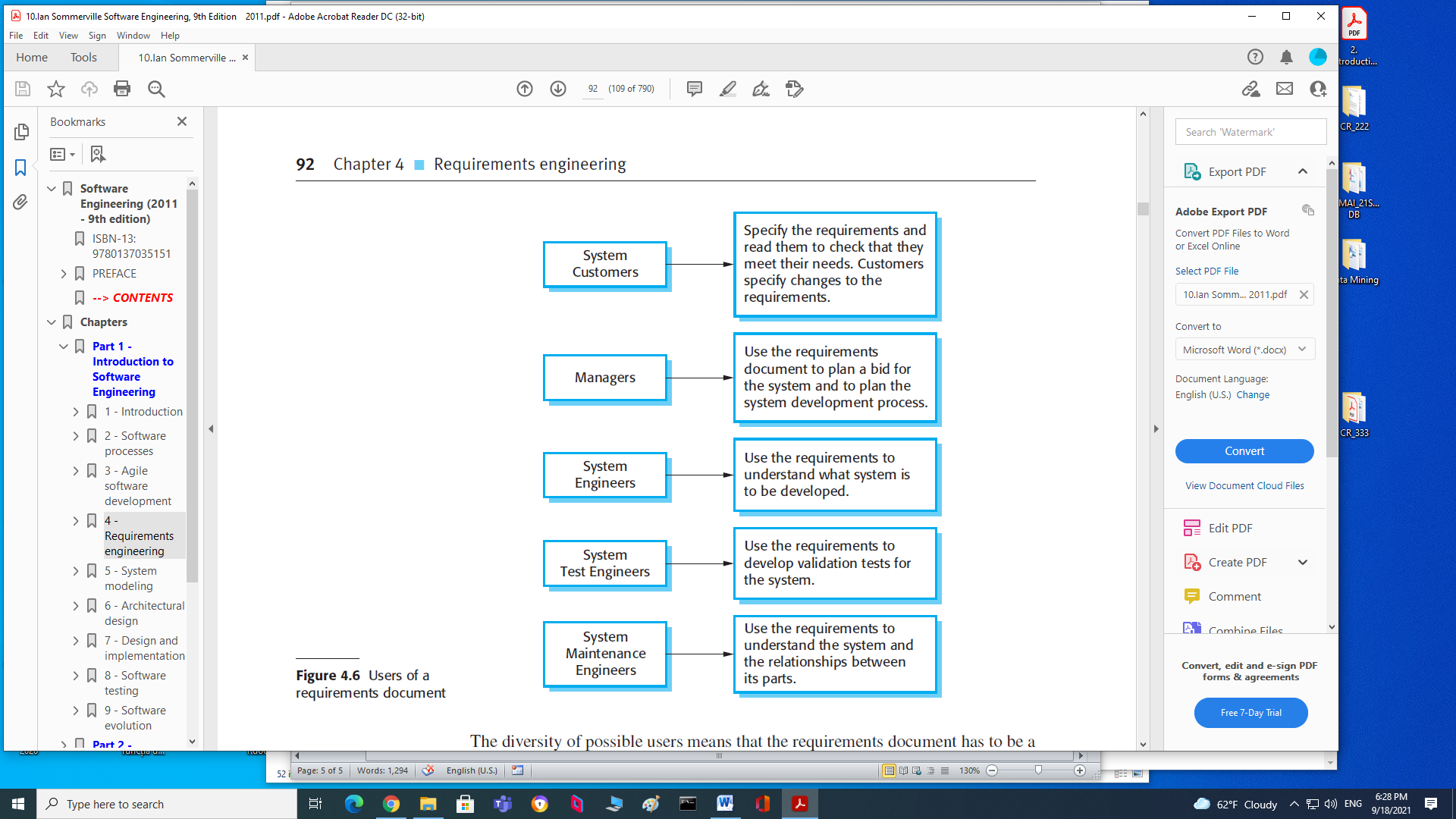 Figure 4.7 shows one possible organization for a requirements document that isbased on an IEEE standard for requirements documents (IEEE, 1998). This standardis a generic standard that can be adapted to specific uses. In this case, I haveextended the standard to include information about predicted system evolution. Thisinformation helps the maintainers of the system and allows designers to include supportfor future system features.Naturally, the information that is included in a requirements document dependson the type of software being developed and the approach to development that is tobe used. If an evolutionary approach is adopted for a software product (say), the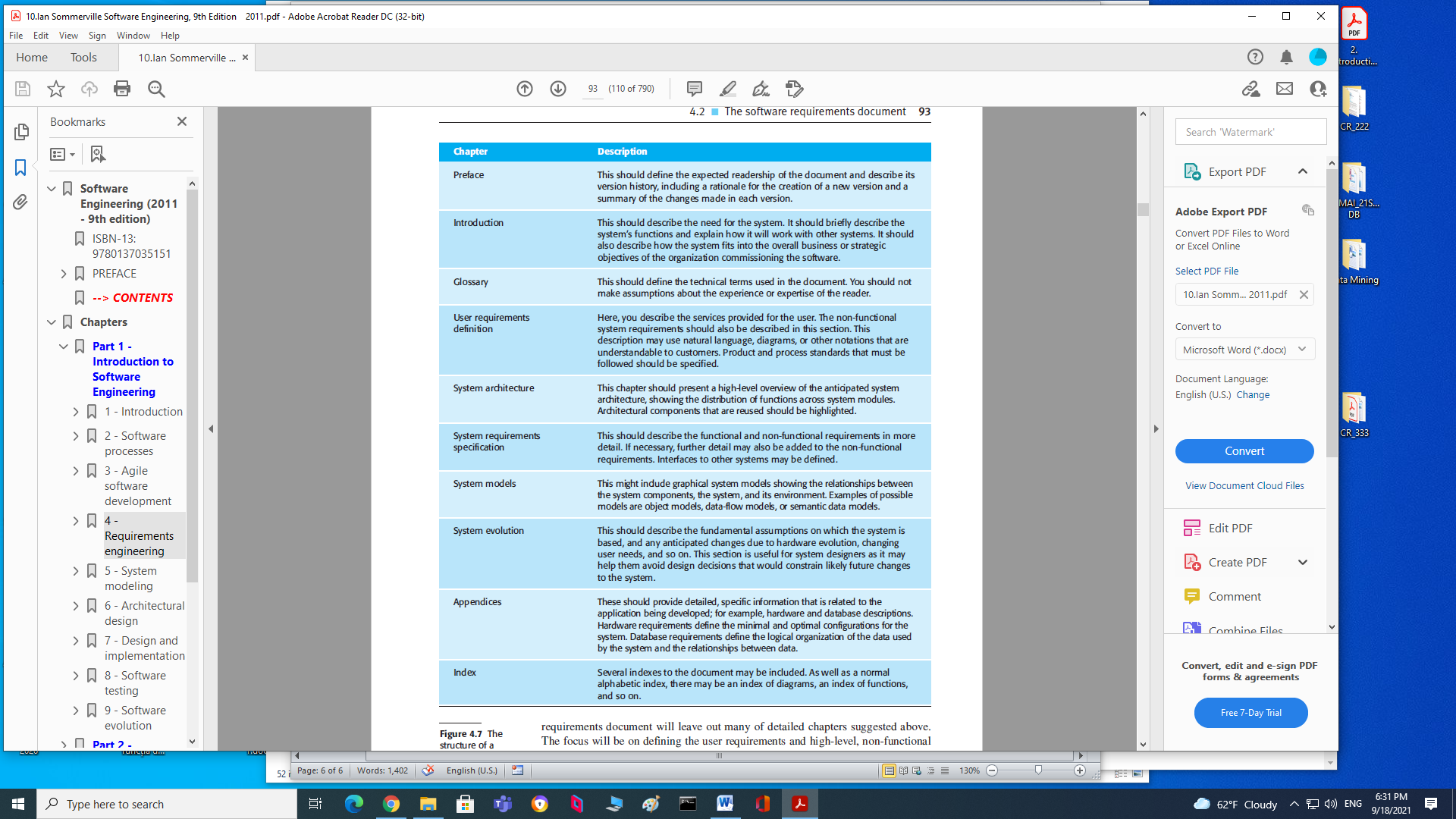 Figure 4.7 The structure of a requirements document4.3 Requirements specificationRequirements specification is :the process of writing down the user and system requirements in a requirements document. Ideally, the user and system requirementsshould be clear, unambiguous, easy to understand, complete, and consistent. In practice,this is difficult to achieve as stakeholders interpret the requirements in differentways and there are often inherent conflicts and inconsistencies in the requirements.The user requirements for a system should describe the functional and nonfunctionalrequirements so that they are understandable by system users who don’t havedetailed technical knowledge. Ideally, they should specify only the external behavior ofthe system. The requirements document should not include details of the system architectureor design. Consequently, if you are writing user requirements, you should notuse software jargon, structured notations, or formal notations. You should write userrequirements in natural language, with simple tables, forms, and intuitive diagrams.System requirements are expanded versions of the user requirements that are usedby software engineers as the starting point for the system design. They add detail andexplain how the user requirements should be provided by the system. They may beused as part of the contract for the implementation of the system and should thereforebe a complete and detailed specification of the whole system.Ideally, the system requirements should simply describe the external behaviorof the system and its operational constraints. They should not be concerned with howthe system should be designed or implemented. However, at the level of detailrequired to completely specify a complex software system, it is practically impossibleto exclude all design information. There are several reasons for this:1. You may have to design an initial architecture of the system to help structure therequirements specification. The system requirements are organized according tothe different sub-systems that make up the system. As I discuss in Chapters 6and 18, this architectural definition is essential if you want to reuse softwarecomponents when implementing the system.2. In most cases, systems must interoperate with existing systems, which constrainthe design and impose requirements on the new system.3. The use of a specific architecture to satisfy non-functional requirements (suchas N-version programming to achieve reliability, discussed in Chapter 13) maybe necessary. An external regulator who needs to certify that the system is safemay specify that an already certified architectural design be used.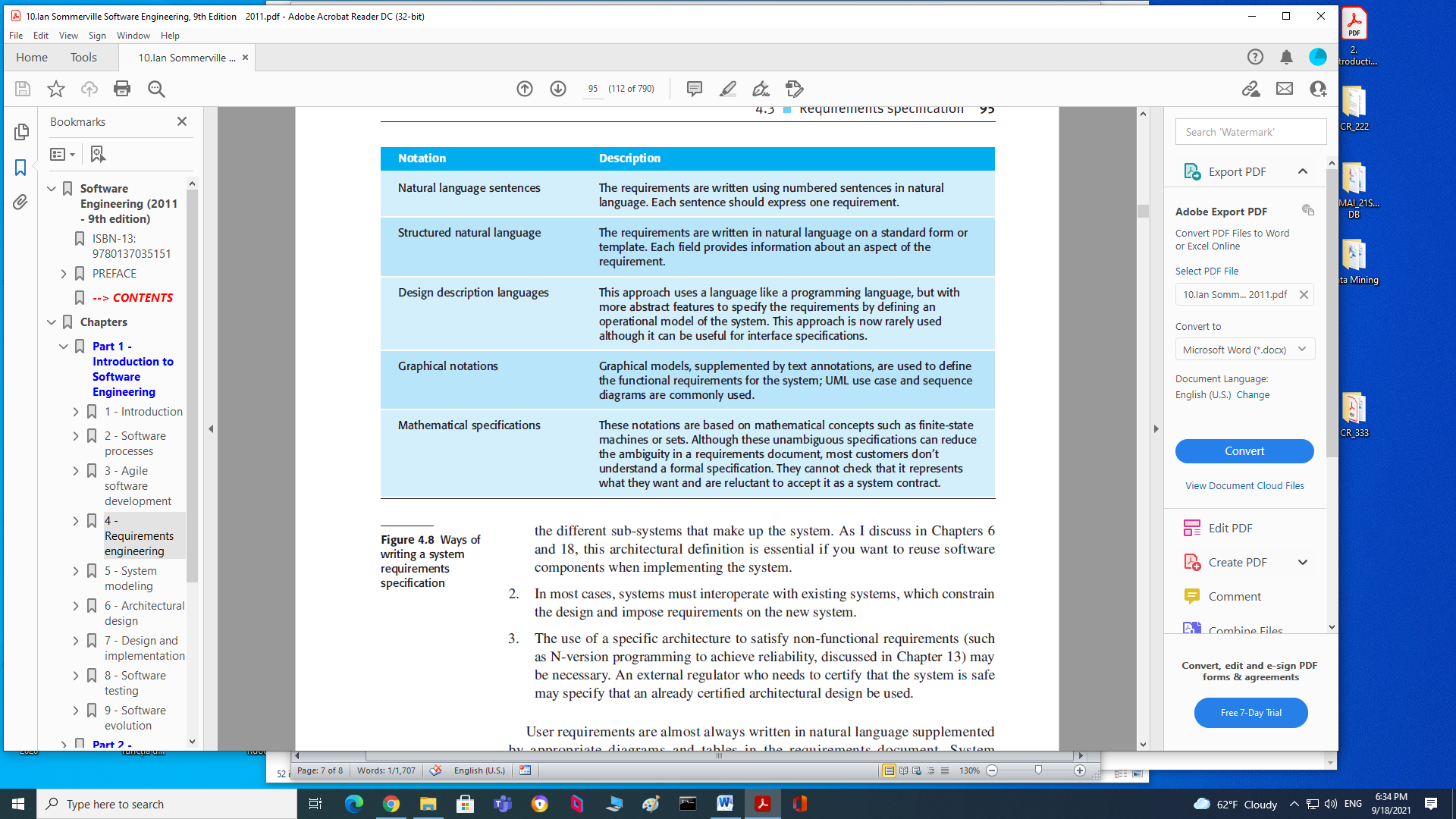 Figure 4.8 Ways of writing a system requirements specification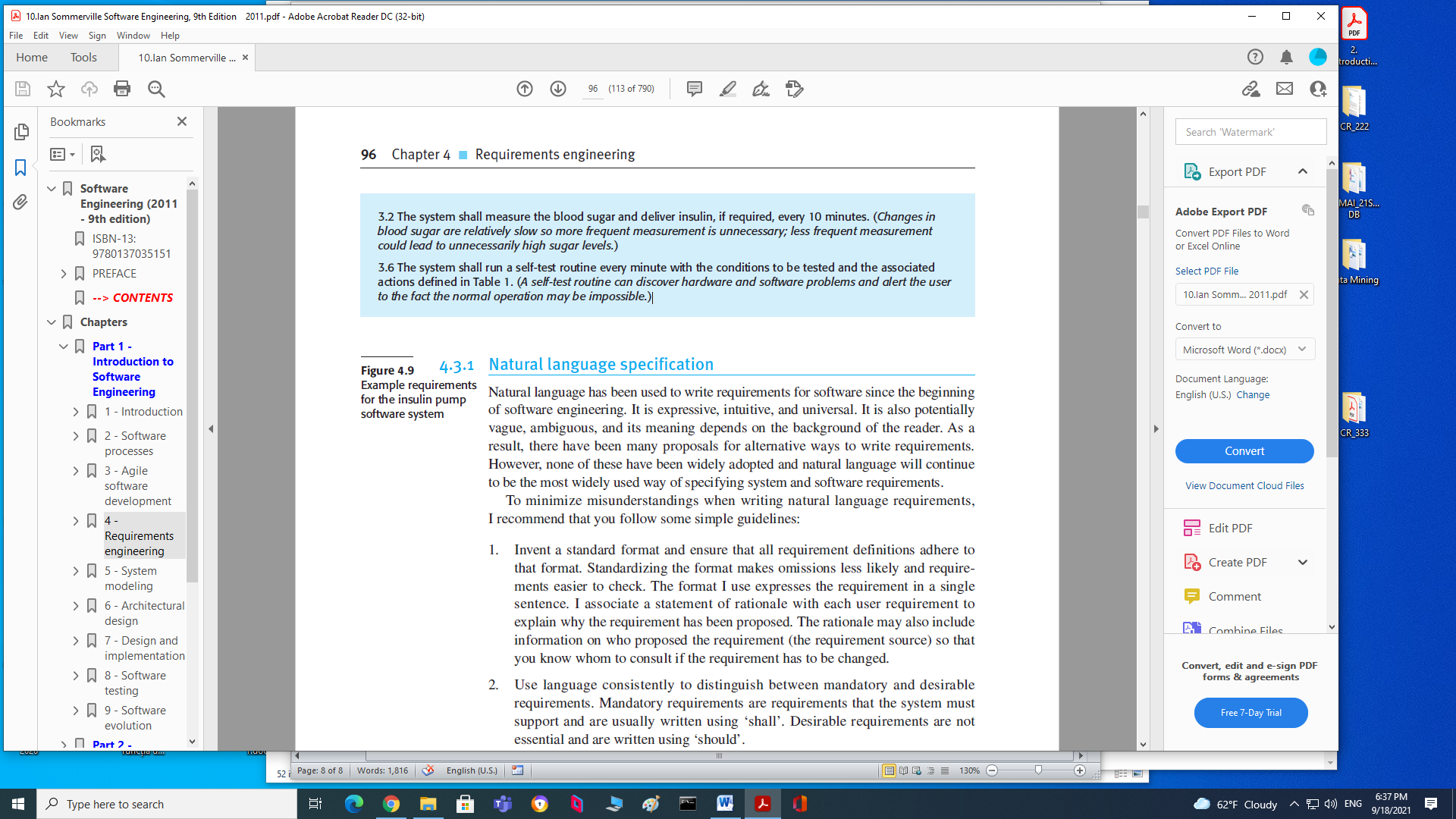 Figure 4.9  Example requirements for the insulin pump software system4.4 Requirements engineering processesAs I discussed in Chapter 2, requirements engineering processes may include fourhigh-level activities. These focus on assessing if the system is useful to the business(feasibility study), discovering requirements (elicitation and analysis), convertingthese requirements into some standard form (specification), and checking that therequirements actually define the system that the customer wants (validation). I haveshown these as sequential processes in Figure 2.6. However, in practice, requirementsengineering is an iterative process in which the activities are interleaved.Figure 4.12 shows this interleaving. The activities are organized as an iterativeprocess around a spiral, with the output being a system requirements document.The amount of time and effort devoted to each activity in each iteration depends onthe stage of the overall process and the type of system being developed. Early inthe process, most effort will be spent on understanding high-level business and non-functional requirements, and the user requirements for the system. Later in theprocess, in the outer rings of the spiral, more effort will be devoted to eliciting andunderstanding the detailed system requirements.This spiral model accommodates approaches to development where the requirementsare developed to different levels of detail. The number of iterations around thespiral can vary so the spiral can be exited after some or all of the user requirementshave been elicited. Agile development can be used instead of prototyping so that therequirements and the system implementation are developed together.Some people consider requirements engineering to be the process of applying astructured analysis method, such as object-oriented analysis (Larman, 2002). Thisinvolves analyzing the system and developing a set of graphical system models, suchas use case models, which then serve as a system specification. The set of modelsdescribes the behavior of the system and is annotated with additional informationdescribing, for example, the system’s required performance or reliability.Although structured methods have a role to play in the requirements engineeringprocess, there is much more to requirements engineering than is covered by thesemethods. Requirements elicitation, in particular, is a human-centered activity andpeople dislike the constraints imposed on it by rigid system models.In virtually all systems, requirements change. The people involved develop a betterunderstanding of what they want the software to do; the organization buying thesystem changes; modifications are made to the system’s hardware, software, andorganizational environment. The process of managing these changing requirementsis called requirements management, which I cover in Section 4.7.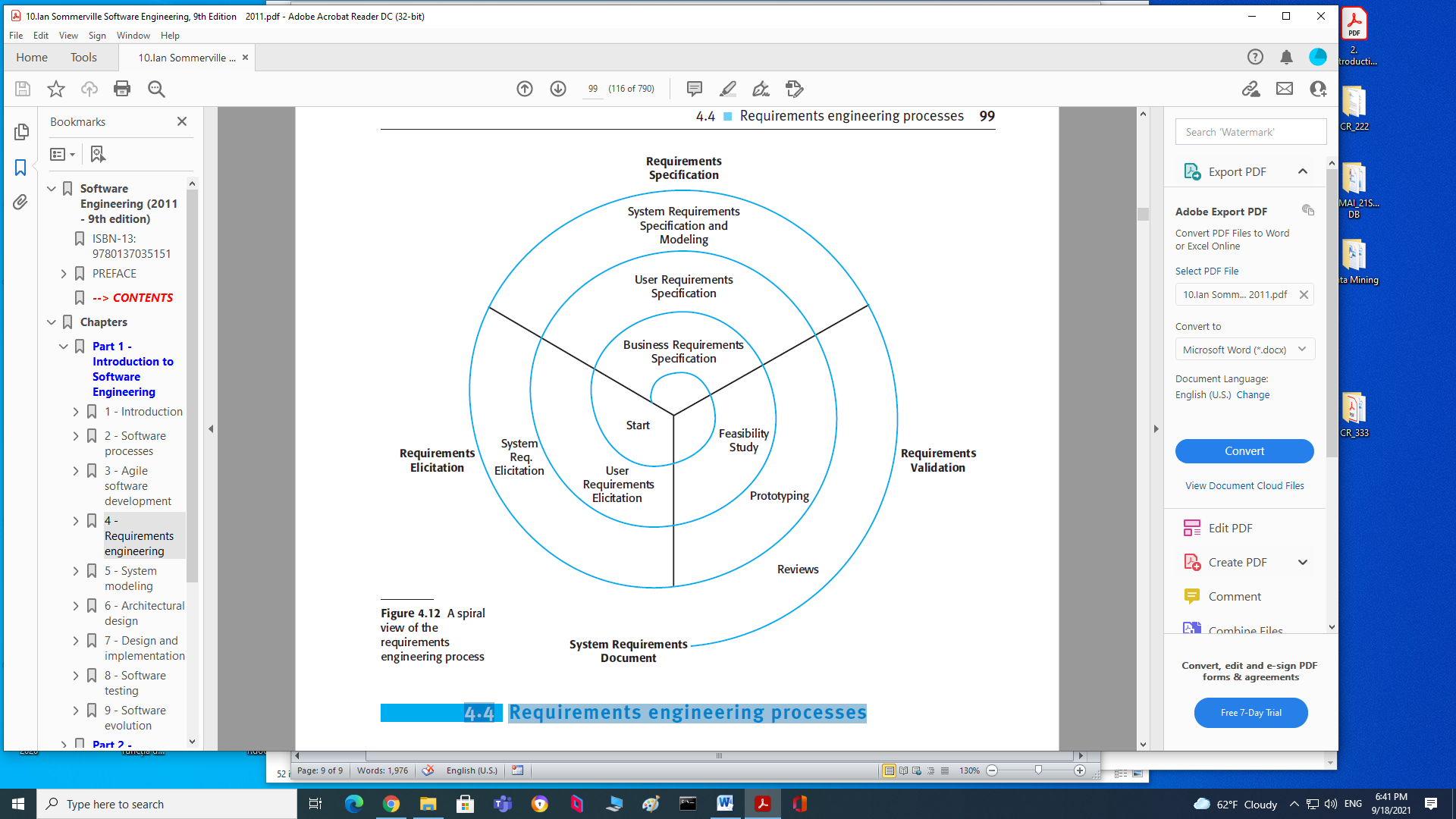 4.5 Requirements elicitation and analysisAfter an initial feasibility study, the next stage of the requirements engineeringprocess is requirements elicitation and analysis. In this activity, software engineerswork with customers and system end-users to find out about the application domain,what services the system should provide, the required performance of the system,hardware constraints, and so on.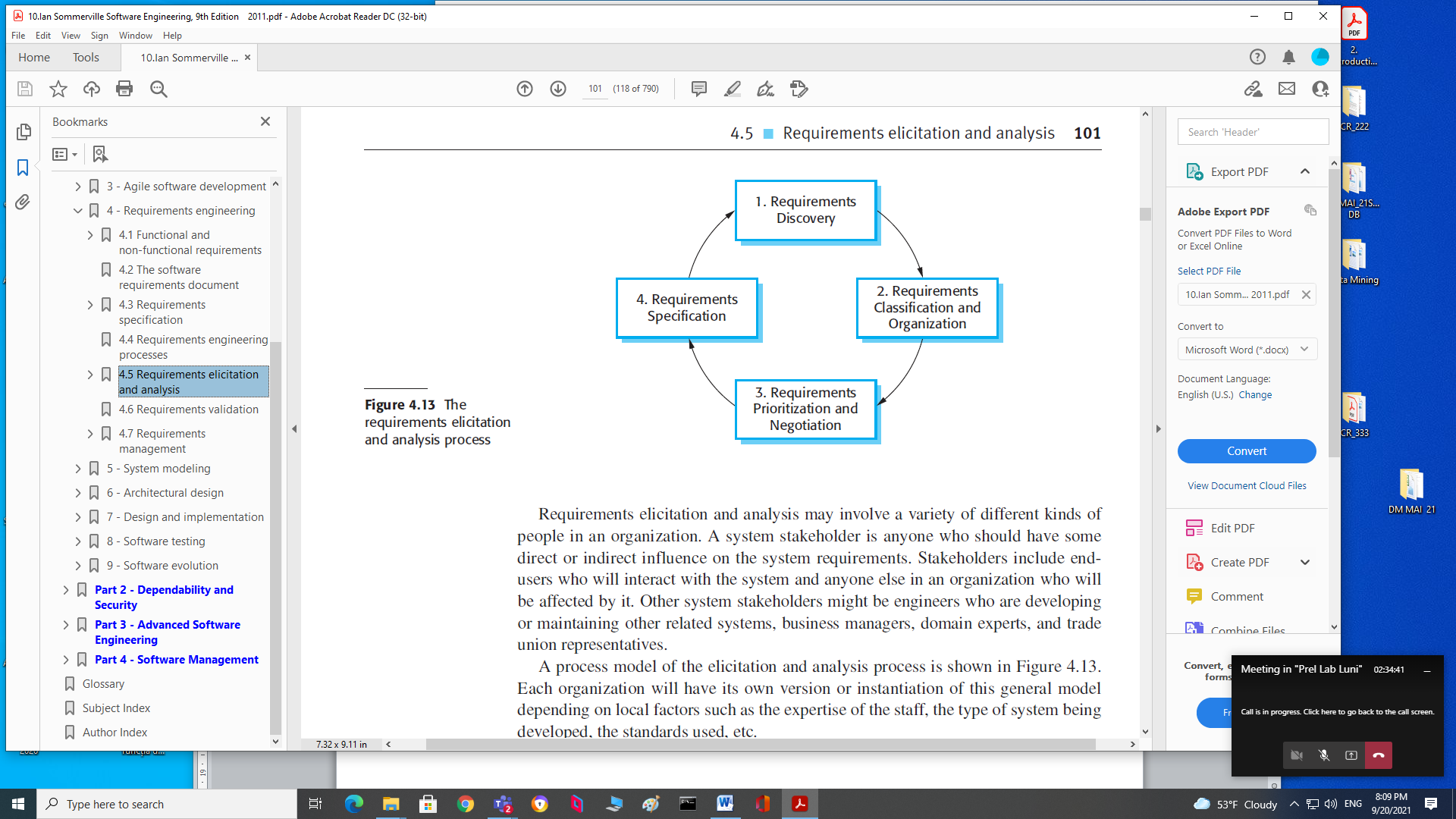 Requirements elicitation and analysis may involve a variety of different kinds ofpeople in an organization. A system stakeholder is anyone who should have somedirect or indirect influence on the system requirements. Stakeholders include enduserswho will interact with the system and anyone else in an organization who willbe affected by it. Other system stakeholders might be engineers who are developingor maintaining other related systems, business managers, domain experts, and tradeunion representatives.A process model of the elicitation and analysis process is shown in Figure 4.13.Each organization will have its own version or instantiation of this general modeldepending on local factors such as the expertise of the staff, the type of system beingdeveloped, the standards used, etc.The process activities are:1. Requirements discovery This is the process of interacting with stakeholders of thesystem to discover their requirements. Domain requirements from stakeholders anddocumentation are also discovered during this activity. There are several complementarytechniques that can be used for requirements discovery, which I discusslater in this section.2. Requirements classification and organization This activity takes the unstructuredcollection of requirements, groups related requirements, and organizesthem into coherent clusters. The most common way of grouping requirements isto use a model of the system architecture to identify sub-systems and to associaterequirements with each sub-system. In practice, requirements engineeringand architectural design cannot be completely separate activities.3. Requirements prioritization and negotiation Inevitably, when multiple stakeholdersare involved, requirements will conflict. This activity is concerned withprioritizing requirements and finding and resolving requirements conflictsthrough negotiation. Usually, stakeholders have to meet to resolve differencesand agree on compromise requirements.4. Requirements specification The requirements are documented and input into thenext round of the spiral. Formal or informal requirements documents may beproduced, as discussed in Section 4.3.Figure 4.13 shows that requirements elicitation and analysis is an iterative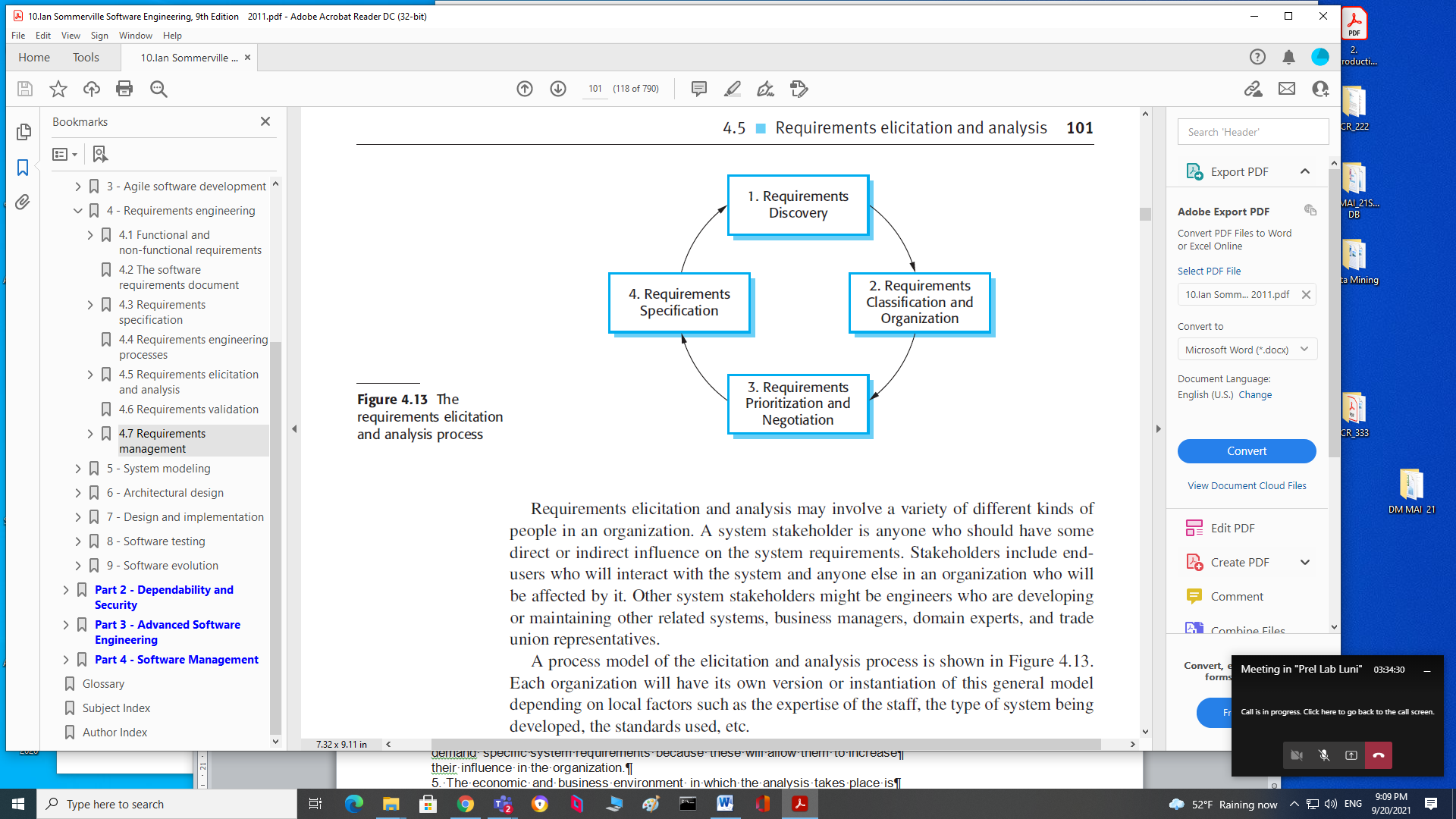 process with continual feedback from each activity to other activities. The processcycle starts with requirements discovery and ends with the requirements documentation.The analyst’s understanding of the requirements improves with each round ofthe cycle. The cycle ends when the requirements document is complete.Eliciting and understanding requirements from system stakeholders is a difficultprocess for several reasons:1. Stakeholders often don’t know what they want from a computer system exceptin the most general terms; they may find it difficult to articulate what they wantthe system to do; they may make unrealistic demands because they don’t knowwhat is and isn’t feasible.2. Stakeholders in a system naturally express requirements in their own terms andwith implicit knowledge of their own work. Requirements engineers, withoutexperience in the customer’s domain, may not understand these requirements.3. Different stakeholders have different requirements and they may express thesein different ways. Requirements engineers have to discover all potential sourcesof requirements and discover commonalities and conflict.4. Political factors may influence the requirements of a system. Managers maydemand specific system requirements because these will allow them to increasetheir influence in the organization.5. The economic and business environment in which the analysis takes place isdynamic. It inevitably changes during the analysis process. The importance ofparticular requirements may change. New requirements may emerge from newstakeholders who were not originally consulted.Inevitably, different stakeholders have different views on the importance and priorityof requirements and, sometimes, these views are conflicting. During theprocess, you should organize regular stakeholder negotiations so that compromisescan be reached. It is impossible to completely satisfy every stakeholder but if somestakeholders feel that their views have not been properly considered then they maydeliberately attempt to undermine the RE process.At the requirements specification stage, the requirements that have been elicitedso far are documented in such a way that they can be used to help with requirementsdiscovery. At this stage, an early version of the system requirements document maybe produced with missing sections and incomplete requirements. Alternatively, therequirements may be documented in a completely different way (e.g., in a spreadsheetor on cards). Writing requirements on cards can be very effective as these areeasy for stakeholders to handle, change, and organize.ViewpointsA viewpoint is way of collecting and organizing a set of requirements from a group of stakeholders who havesomething in common. Each viewpoint therefore includes a set of system requirements. Viewpoints might comefrom end-users, managers, etc. They help identify the people who can provide information about theirrequirements and structure the requirements for analysis.http://www.SoftwareEngineering-9.com/Web/Requirements/Viewpoints.html4.6 Requirements validationRequirements validation is the process of checking that requirements actually definethe system that the customer really wants. It overlaps with analysis as it is concernedwith finding problems with the requirements. Requirements validation is importantbecause errors in a requirements document can lead to extensive rework costs whenthese problems are discovered during development or after the system is in service.The cost of fixing a requirements problem by making a system change is usuallymuch greater than repairing design or coding errors. The reason for this is that achange to the requirements usually means that the system design and implementationmust also be changed. Furthermore the system must then be re-tested.During the requirements validation process, different types of checks should becarried out on the requirements in the requirements document. These checks include:1. Validity checks A user may think that a system is needed to perform certain functions.However, further thought and analysis may identify additional or differentfunctions that are required. Systems have diverse stakeholders with differentneeds and any set of requirements is inevitably a compromise across the stakeholdercommunity.2. Consistency checks Requirements in the document should not conflict. That is,there should not be contradictory constraints or different descriptions of thesame system function.3. Completeness checks The requirements document should include requirementsthat define all functions and the constraints intended by the system user.4. Realism checks Using knowledge of existing technology, the requirementsshould be checked to ensure that they can actually be implemented. These checksshould also take account of the budget and schedule for the system development.5. Verifiability To reduce the potential for dispute between customer and contractor,system requirements should always be written so that they are verifiable.This means that you should be able to write a set of tests that can demonstratethat the delivered system meets each specified requirement.4.7 Requirements managementThe requirements for large software systems are always changing. One reason for this isthat these systems are usually developed to address ‘wicked’ problems—problems thatcannot be completely defined. Because the problem cannot be fully defined, the softwarerequirements are bound to be incomplete. During the software process, the stakeholders’understanding of the problem is constantly changing (Figure 4.17). The systemrequirements must then also evolve to reflect this changed problem view.4.7.1 Requirements management planningPlanning is an essential first stage in the requirements management process. Theplanning stage establishes the level of requirements management detail that isrequired. During the requirements management stage, you have to decide on:1. Requirements identification Each requirement must be uniquely identified sothat it can be cross-referenced with other requirements and used in traceabilityassessments.2. A change management process This is the set of activities that assess the impactand cost of changes..3. Traceability policies These policies define the relationships between each requirementand between the requirements and the system design that should be recorded.The traceability policy should also define how these records should be maintained.4. Tool support Requirements management involves the processing of large amountsof information about the requirements. Tools that may be used range from specialistrequirements management systems to spreadsheets and simple database systems.Requirements management needs automated support and the software tools forthis should be chosen during the planning phase. You need tool support for:1. Requirements storage The requirements should be maintained in a secure, manageddata store that is accessible to everyone involved in the requirements engineeringprocess.2. Change management The process of change management (Figure 4.18) is simplifiedif active tool support is available.3. Traceability management As discussed above, tool support for traceabilityallows related requirements to be discovered. Some tools are available whichuse natural language processing techniques to help discover possible relationshipsbetween requirements.For small systems, it may not be necessary to use specialized requirements managementtools. The requirements management process may be supported using thefacilities available in word processors, spreadsheets, and PC databases. However,for larger systems, more specialized tool support is required. I have included linksto information about requirements management tools in the book’s web pages.4.7.2 Requirements change managementRequirements change management (Figure 4.18) should be applied to all proposedchanges to a system’s requirements after the requirements document has been approved.Change management is essential because you need to decide if the benefits of implementing new requirements are justified by the costs of implementation. The advantage of using a formal process for change management is that all change proposals are treatedconsistently and changes to the requirements document are made in a controlled way.There are three principal stages to a change management process:1. Problem analysis and change specification The process starts with an identifiedrequirements problem or, sometimes, with a specific change proposal. Duringthis stage, the problem or the change proposal is analyzed to check that it isvalid. This analysis is fed back to the change requestor who may respond with amore specific requirements change proposal, or decide to withdraw the request.2. Change analysis and costing The effect of the proposed change is assessedusing traceability information and general knowledge of the system requirements.The cost of making the change is estimated both in terms of modificationsto the requirements document and, if appropriate, to the system design andimplementation. Once this analysis is completed, a decision is made whether ornot to proceed with the requirements change.3. Change implementation The requirements document and, where necessary, thesystem design and implementation, are modified. You should organize therequirements document so that you can make changes to it without extensiverewriting or reorganization. As with programs, changeability in documents isachieved by minimizing external references and making the document sectionsas modular as possible. Thus, individual sections can be changed and replacedwithout affecting other parts of the document.If a new requirement has to be urgently implemented, there is always a temptation tochange the system and then retrospectively modify the requirements document. Youshould try to avoid this as it almost inevitably leads to the requirements specification andthe system implementation getting out of step. Once system changes have been made, itis easy to forget to include these changes in the requirements document or to add informationto the requirements document that is inconsistent with the implementation.Agile development processes, such as extreme programming, have been designedto cope with requirements that change during the development process. In theseprocesses, when a user proposes a requirements change, this change does not gothrough a formal change management process. Rather, the user has to prioritize thatchange and, if it is high priority, decide what system features that were planned for thenext iteration should be dropped.KEY POINTSRequirements for a software system set out what the system should do and define constraintson its operation and implementation.Functional requirements are statements of the services that the system must provide or are descriptions of how some computations must be carried out.Non-functional requirements often constrain the system being developed and the development process being used. These might be product requirements, organizational requirements, or external requirements. They often relate to the emergent properties of the system and therefore apply to the system as a whole.The software requirements document is an agreed statement of the system requirements. It should be organized so that both system customers and software developers can use it.The requirements engineering process includes a feasibility study, requirements elicitation and analysis, requirements specification, requirements validation, and requirements management.Requirements elicitation and analysis is an iterative process that can be represented as a spiral of activities—requirements discovery, requirements classification and organization, requirements negotiation, and requirements documentation.Requirements validation is the process of checking the requirements for validity, consistency,completeness, realism, and verifiability.Business, organizational, and technical changes inevitably lead to changes to the requirements for a software system. Requirements management is the process of managing and controlling these changes.